עראייסחומרים;250 גרם חזה עוף טחוןקורט קינמון1/4 כפית תבלין קציצותקפסולה ספירולינהכפית פפריקה מתוקהקורט מלח ורוד1/2 כפית פלפל שחור גרוס1 פיתה 100% כוסמין חצויה ל 23 כפות שמן זית לתערובת2 כפות שמן זית למריחה.1 בצל קצוץ דקחופן פטרוזיליה קצוצה דקהכנה:בקערה מערבבים את חזה העוף עם 3 כפות שמן זית , התבלינים הפטרוזיליה והבצלאת הפיתה חוצים לשניים בצד הפנימי מורחים ממרח ספירולינה ואת הצד החיצוני מברישים בשמן זית.ממלאים את הפיתות בתערובת ועל מחבת פסים מוברש קלות בשמן זית "סוגרים" תחילה את החלק הפתוח ואז מניחים כל צד על המחבת כ 5 דקות.מעבירים לתנור שחומם מראש 180 מעלות על תבנית עם נייר אפייה ואופים כ 10 דקותמגישים עם סלט ירוק אביבית וטורפים כל ביס ללא ייסורי מצפון!

ראה תמונה/מטה



ניתן לרכוש ספירולינה ישירות דרכי עם קוד הטבה 15% כולל משלוח חינם עד הבית בקישור כאן
בחרו מוצרים, סמנו טווח משלוח והמחיר יעודכן בהתאם.
אותו אפקט "מכפיל כח" מתקבל גם בארטיק קוקוס/ספירולינה (לאלו שלא אוהבים את הטעם הירוק)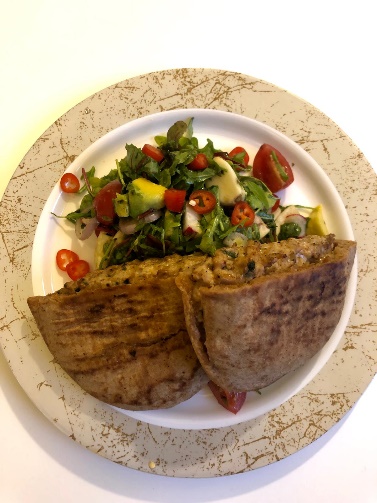 